Campbellsville UniversitySchool of MusicMUS 340: Elementary Music MethodsSyllabusFall 2016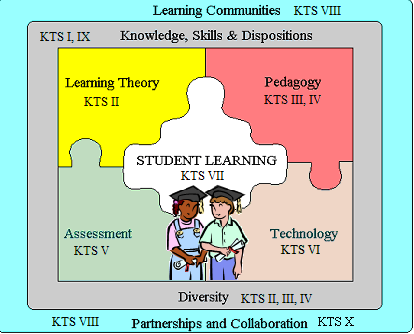 Meeting Time: MWF 1:00-1:50Instructor: Dr. April SholtyOffice:  Gosser, Rm. 222Office Hours: MWF 2-3; TTh 9:30-12:00Office Phone: 270-789-5463Email: ahsholty@campbellsville.eduCredits: 3Prerequisite: MUS 240: Foundations and Principles of Music EducationRequired Materials:Music in Childhood, 4th ed. by Campbell and Scott-Kassner (ISBN:978-285-05747-7) (REQUIRED)150 Folksongs (ISBN: 978-0-913932-04-9) (RECOMMENDED)A 3-ring notebook for course materialsSoprano Recorder (available to borrow from School of Music or you can purchase one on your own)Off-Campus Field Experience and Teaching ExperiencesFinger Print Clearance and Background Check (done in a previous ED course)NAfME Membership is highly encouragedDescription: The aim of this course is to present a survey of materials and methods in teaching music in the elementary grades for music education. The different phases of public school music such as singing, listening, rhythms, and creating music are studied. This course is designed to help you develop ways of thinking about teaching and learning that will serve you throughout your career as a music educator. You will develop knowledge, skills, and techniques for planning, delivering, and evaluating music instruction for elementary school children.Kentucky Teacher Standards:Standard 1: The teacher demonstrates applied content knowledge*Standard 2: The teacher designs and plans instruction*Standard 3: The teacher creates and maintains learning climate*Standard 4: The teacher implements and manages instructionStandard 5: The teacher assesses and communicates learning results*Standard 6: The teacher demonstrates the implementation of technology*Standard 7: Reflects on and evaluates teaching and learningStandard 8: Collaborates with colleagues/parents/others*Standard 9: Evaluates teaching and implements professional developmentStandard 10: Provides leadership within school/community/profession	*Diversity ProficienciesSchool of Music Student Learning OutcomesThe student will develop curricula and plan for instruction in diverse P-12 settings, implementing technology in planning and teaching strategies.The student will demonstrate knowledge of various teaching methodologies, practices, and learning theories associated with educationLearning Outcomes:The student will be able to…Articulate your philosophy of music education. *Demonstrate a working knowledge of child development (cognitive, physical, social, emotional) when planning and implementing music instruction. KTS 1, 2 *Demonstrate pedagogical techniques and strategies effective for delivering music instruction to children, and for managing children in a music-learning environment. KTS 2-4 *Use a varied repertoire of songs, listening pieces, and other music and movement examples appropriate for children in lessons and presentations. KTS 1 *Write standards-based lesson plans that enable the musical learning of children through a variety of age-appropriate activities and experiences, including singing, playing instruments, creating music, reading and notating music, moving, and listening to and analyzing music. KTS 1-4 *Identify connections between music learning opportunities and opportunities for learning in other arts and other disciplines. KTS 1,8 *Play classroom instruments competently. KTS 1 *Evaluate your own growth as a teacher, as well as the musical growth of your future students. KTS 9 **NASM Teaching Competencies 1-6Course Requirements:AttendanceMUS 340 is an activity-based course, which requires attendance for full credit. As this course is part of your professional preparation, both attendance and on-time arrival are considered essential. Your personal involvement and experience will comprise a significant portion of the material.Please see the university’s attendance policy. After two absences, if the student misses class for reasons other than what is allowed in the university’s policy, a penalty of ten points will be taken from the student’s overall grade. Student must provide documentation for classes missed to avoid penalty. Two tardies equal one absence. There is no difference between excused or unexcused absences.AssignmentsAssignments for the course include readings and responses, creating various types of lesson materials and manipulatives, and lesson plans. Field Experience (100 points)Everyone must complete 20 hours of field experience in an elementary music classroom. All field experiences must be with a certified music teacher. You are responsible for scheduling observations. Examples of how you can earn field experience hours:A). Teaching a lesson in a certified music teacher’s classroom (K-5)B). Any time spent in a certified music teacher’s classroom assisting and/or observing (K-5)C). Attending an evening performance of an elementary music program (there are specific guidelines for this reflection, see Dr. Sholty)D.) Any time spent with a teacher planning your unit (time with teacher only not your own time spent working on unit)Pre-Professional Development Hours (50 points)You are required to have 3 hours of PPD credit for this course. These can be obtained through approved campus events (PPD NAfME meeting, School of Ed. PPD workshops, etc.) or attendance of conferences (KCNAfME Conference September 18-19). KTS 9ExamsThere will be two exams given during the semester (a midterm and a final). Unit PlanYou will teach a 3-lesson unit at Campbellsville Elementary School. Details to follow.Grading:Grades will be determined on the basis of attendance, participation in activities and discussions, exams, teaching experiences, and successful completion of assignments and projects. The final grade will be based on a cumulative set of points for all assignments and projects, following any deductions for attendance points as outlined above.Assignments are due on the date indicated on the assignment sheet (separate handout), and will be collected at the beginning of class. Late assignments will receive a grade deduction as follows: up to three class period late 10%; beyond one class period not accepted.Grading Scale:		A	90-100%	D	60-69%				B	80-89%	F	F	59% and below				C	70-79%Quality of Work:	All written assignments must be typed. Students must use a computer program (e.g. Finale or Sibelius) for submission of all music examples. Proof read your assignments to insure good prose and spelling. When you submit work of high quality you will receive full credit for the assignment.General Class Expectations:	Students are expected to attend class prepared. Bring textbook, notebook, recorder, and a writing utensil everyday. Participation is part of your grade. Be prepared to sing, dance, and play everyday. Students are expected to dress appropriately for class.Email Etiquette Expectations:	As a future teacher, email will be a main means for communicating with administrators, parents, and colleagues. It is never too soon to practice professionalism in the field of education. When emailing your professor (or school teacher to schedule field experience), please make an effort to include the following: Subject line, Salutation (Dr. Sholty,), the body of email should use proper spelling, punctuation, and sentence structure, and a signature (your name). Dr. Sholty reserves the right to not respond to emails lacking the above criteria.Dr. Sholty will not respond to email after 7 p.m. Please plan ahead if you need assistance with an assignment.All cell phones are to be turned off before entering the classroom. Absolutely no “texting” permitted during class. The use of technology is allowed as designated by instructor.Academic IntegrityCheating is the violation of classroom rules of honesty with respect to examinations and assignments. Any student helping another student to cheat is as guilty as the student assisted. Any student found guilty of cheating will receive a failing grade of F for any assignment, project, or exam in which they have cheated.Plagiarism is defined as representing or repeating the words or ideas of someone else as one’s own in any academic exercise. Therefore, all writing you do for any course must be your own and must be exclusively for that course alone. Any student found guilty of plagiarism will receive a failing grade of F for that assignment, project or exam. (Policy adopted March 2010, revised Feb. 2011)Disability Statement: Campbellsville University is committed to reasonable accommodations for students who have documented learning and physical disabilities, as well as medical and emotional conditions.  If you have a documented disability or condition of this nature, you may be eligible for disability services.  Documentation must be from a licensed professional and current in terms of assessment.  Please contact the Coordinator of Disability Services at 270-789-5192 to inquire about services.Title IX StatementCampbellsville University and its faculty are committed to assuring a safe and productive educational environment for all students. In order to meet this commitment and to comply with Title IX of the Education Amendments of 1972 and guidance from the Office for Civil Rights, the University requires all responsible employees, which includes faculty members, to report incidents of sexual misconduct shared by students to the University’s Title IX Coordinator.Title IX Cordinator:Terry VanMeter1 University Drive, UPO 944Administration Office 8APhone: 270-789-5016Email: twvanmeter@campbellsville.eduInformation regarding the reporting of secual violence and the resources that are available to victims of sexual violence is set forth at: www.campbellsville.edu/titleIX.Campus Security: Contact number – 270-789-5555 or 270-403-6111 (preferred)Note: The instructor reserves the right to modify this syllabus during the semester. Students will be made aware of any changes in a timely manner. DateAssignmentsWeek 18/31Introduction to Course9/2Topic: The Multiple Meanings of Music for ChildrenREAD: Campbell, Ch. 1 (p. 1-16)Week 29/5Labor Day – NO CLASS 9/7Topic: From Theory to Practice in Teaching Music to ChildrenREAD: Campbell, Ch. 29/9Topic: From Theory to Practice in Teaching Music to ChildrenDUE: Tigernet Assignment #1: Learning Theories (due by 9/9 at 11:55 p.m. EST)1. Which theories can help to guide the design of a child-centered curriculum? How might such a curriculum manifest itself in the behaviors of teachers and children?2. How is it that musical play can be a child’s work—a means for their development intellectually, physically, socially, and emotionally. Give examples of musical play and its effects on children’s development.Week 39/12Topic: Methods of Teaching Music to ChildrenREAD: Campbell, Ch. 39/14Topic: Methods of Teaching Music to Children9/16Topic: Motivation and ManagementREAD: Campbell, Ch. 11DUE: Tigernet Assignment #2: Methods of Teaching Letter (due by 9/16 at 11:55 p.m. EST)In a letter to your principal, describe your personal method of instruction. Include a statement of goals and experiences you have and musical materials and techniques you use.Week 49/19Topic: Motivation and Management9/21Topic: Curriculum DesignREAD: Campbell, Ch. 12 DUE: Tigernet Assignment #3: Motivation and Management (due by 9/23 at 11:55 p.m. EST)You are a teacher. Describe the type of class you are teaching and the system that you have employed to be able to call on your students by name.A large sixth-grade girl has disrupted your music classes for several days in a row by making facing faces at smaller girls, and, when catching their eyes, shouting insults and threats at them. Describe your plan of action to deal with this problem.9/23Topic: Curriculum DesignDUE: FIELD EXPERIENCE (5 hours with signed form due in class and typed reflection submitted via Tigernet by 11:55 p.m. EST) Week 59/26Topic: Assessment and EvaluationREAD: Campbell, Ch. 139/28Topic: Assessment and Evaluation9/30Topic: The Singing ChildREAD: Campbell, Ch. 4DUE: Tigernet Assignment #3: Lesson Plan (due by 9/30 at 11:55 p.m. EST)Complete SOE 1 and SOE 2 and create a lesson plan for an elementary music course.Week 610/3Topic: The Singing Child10/5Topic: The Singing Child10/7Topic: Pitch and the ChildREAD: Campbell, Ch. 5Week 710/10DUE: Teach a Song Activity10/12Topic: The Moving ChildREAD: Campbell, Ch. 610/14Topic: The Moving ChildWeek 810/17Topic: The Moving Child10/19DUE: Music and Movement Activity10/21FALL BREAK – NO CLASSWeek 910/24Topic: Rhythm and the ChildREAD: Campbell, Ch. 7DUE: Midterm Exam (Take Home)10/26Topic: Rhythm and the ChildDUE: FIELD EXPERIENCE (5 hours with signed form due in class and typed reflection submitted via Tigernet by 11:55 p.m. EST)10/28Topic: Rhythm and the ChildWeek 1010/31DUE: Rhythmic Ostinato11/2TBA11/4TBAWeek 1111/7Topic: The Playing ChildREAD: Campbell, Ch. 811/9Topic: The Playing Child11/11Topic: The Playing ChildWeek 1211/14Topic: The Listening ChildREAD: Campbell, Ch. 911/16Topic: The Listening Child11/18Topic: The Listening ChildDUE: FIELD EXPERIENCE (5 hours with signed form due in class and typed reflection submitted via Tigernet by 11:55 p.m. EST)Week 1311/21DUE: Listening Activity11/23Thanksgiving Break – NO CLASS11/25Thanksgiving Break – NO CLASSWeek 1411/28Topic: The Creating ChildREAD: Campbell, Ch. 1011/30Topic: The Creating Child12/2Topic: The Creating ChildWeek 1512/5Topic: Music for Exceptional ChildrenREAD: Campbell, Ch. 1612/7Topic: Music for Exceptional Children12/9Topic: Course Review/Final Discussions DUE: Unit Plan (hard copy)DUE: FIELD EXPERIENCE (5 hours with signed form due in class and typed reflection submitted via Tigernet by 11:55 p.m. EST)Week 1612/16FINAL EXAM @ 8:00 a.m.